2020-2021 Kindergarten to 3rd GradeLive Stream Learning Parent Agreement    I, the parent/guardian of the above-listed student understand that my support at home is crucial for the success of my child’s learning through live streaming of classroom teaching.  I agree to commit to the followings:  Provide a good learning environment at home with a designated study area that is free of interruption.Equip the device my child will use for live stream learning with a workable camera and a microphone. Be responsible to follow the teacher’s daily learning schedule and make sure my child logs on to each learning session on time, and stay engaged until the session is over.  Take charge of the disciplinary measures during the learning sessions when needed. Logon to Google classroom daily by using my child’s email to ensure that my child has completed his/her homework. Ensure my child is in school uniform when attending classes.  Be mindful of my child’s bedtime to give him/her sufficient rest.  Allow enough time in the morning for my child to have breakfast before class. I understand that if I cannot fulfill the above commitments, I should expect that my child will have learning lost.  2020-2021學年度幼稚園至三年級線上實時教學家長同意書學生姓名: __________________________________________   年級: ___________________    我，如上學生的家長/監護人，了解我在家中為孩子在線上學習所需要的協助，對孩子學業上的成功起著至關重要的作用。我同意並堅持做到以下事項： 在家中提供良好的學習環境，特留出一個指定的、不受打擾的空間。為孩子線上學習所需的設備無故障的準備攝像頭和麥克風。遵守並執行老師的教學日程安排，確保孩子每日及時上交學習進度，並保持注意力集中，直到上課結束。在上課進行中，如有需要，採取適當的紀律管教。每日使用孩子的郵箱登錄谷歌教室，確保孩子完成作業。上課時，確保孩子身穿學校制服。關注孩子的休息時間，讓孩子享有充分的睡眠。在早晨上課前給孩子預留出足夠的時間吃早飯。我明白若我無法滿足以上承諾，那麼孩子的學習成果將會受到相應的損失。____________________________            ____________________________         ____________       家長/監護人姓名（正楷）                             父母/監護人簽字                                   日期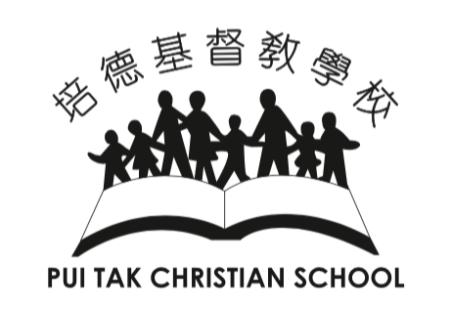 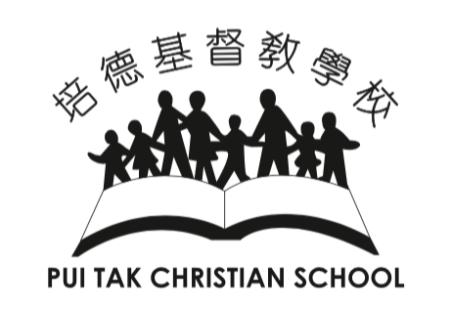 Student Name:Grade:Parent/Guardian’s Name (Print)Parent/Guardian’s SignatureToday’s Date